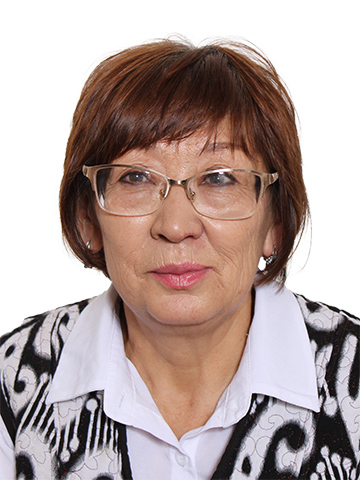 Нурпеисова Бакыт ЕслямдбековнаКандидат исторических наук, старший преподаватель кафедры всемирной истории, источниковедения и историографии, факультета истории Казахского Национального универсиетеа имени аль-Фараби.E-mail: bakytti.n@gmail.comОкончила РГГУ (1991, специальность историк-архивист), КазНПУ имени Абая (2007). Работала в должности старшего  хранителя фондов, младшего научного сотрудника, ведущего научного сотрудника в ЦГА РК, старшим преподавателем, доцентом в КазНПУ имени Абая. Кандидатскую диссертацию защитила в Казахском Педагогическом университете имени Абая, (диссертационный Совет при Институте истории имени Ш.Валиханова).Опубликовала свыше 70 научных и научно-популярных работ. Является автором и соавтором 12 книг, учебника и учебно-методических пособии. Регулярно участвует в международных казахстанских, региональных и зарубежных международных научных конференциях. Читала лекции в Летней школе молодых архивистов СНГ ( 2019,2021). Член РУМС (с 2018 года по настоящее время).Награды: Нагрудной знак имени Ы.Алтынсарина, грамоты.Архивное законодательство Республики Казахстан: практика применения Казахстанскую систему законодательной базы архивов нужно рассматривать в связи сложившейся естественным образом их основ, как: Законодательство нормативно-правового регламентирования архивов;Правовое регулирование общественных отношений в сфере информатизации;Методические документы сложившиеся в сфере информатизации архивного дела.Законодательство нормативно-правового регламентирования архивов, прежде всего отражено Законе Республики Казахстан от 22 декабря 1998 года № 326-1 «О Национальном архивном фонде и архивах» который регулирует общественные отношения в области сбора, комплектования, хранения, государственного учета и использования документов Национального архивного фонда Республики Казахстан и государственного управления архивным делом в Республике Казахстан. Здесь следует сопоставить европейском в законодательстве, например, в рассматривая отдельно различные версии, принятые в этих странах, в  английской  версии, архив , как «учреждение, в котором хранятся архивы, происходящие из разных источников, с институциональной целью постоянного хранения документов. для общественных консультаций», в итальянской  «Институт, в котором сосредоточены архивы различного происхождения, институциональной целью которого является постоянное хранение документов, предназначенных для общественных консультации» в  румынской «институт, в котором сосредоточены архивы различного происхождения, институциональной целью которого является постоянное хранение документов, предназначенных для общественных консультации». С какой целью провожу данный сравнительный анализ содержанию термина «архив», принятый в различных странах. Казахстанские архивисты, изучив международный опыт, в нащиональном законе об архивах, терминологически архив обозначен как юридическое лицо и его структурное подразделения , осуществляющее сбор, приобретение, комплектование, упорядочение, хранение и учет и использование архивных документов. Тем самым законодательно закрепляя статус архива, не просто учреждение, где хранятся архивы с целью постоянного хранения документов. В казахстанском архивном законодательстве, где наряду раннее свойственными функциями архивного дела, такими как сбор, комплектование,  учет, использование, выступает ключевой фактор, как  сбор и  приобретение, который является актуальным, со времени обретения независимости. Известно, что многие архивы, имеющие прямое отношение к казахской государственности в силу известных причин  оказались вне пределов собственно  государства, и вопрос доступа к ним остается открытым.  По принятии поправок и изменении, вступления в силу  этой нормы, казахстанские ученые  историки, специалисты архивисты активно включились в процесс пойска, сбора архивных документов сопредельных и дальних стран, и соответсвенно, государство прилагает немало усилии по их приобретению. На практике работа продолжается.  3. Национальный архивный фонд служит удовлетворению потребностей общества и государства, реализации прав и законных интересов граждан. Об утверждении Правил централизованного государственного учета документов Национального архивного фонда3. Архивная политика отражает вопросы доступа к архивным документам. Законодательно закреплен базовый принцип о доступе, к архивным докуметам в следующей формулировке «Доступ к архивным документам, переведенным в электронную форму, является открытым для всех заинтересованных государственных органов с соблюдением требований по защите государственной, коммерческой и иной охраняемой законом тайны.Вместе с тем, еще требуется дорабатывать отдельные положения, где есть необходимость обеспечение доступа широкой общественоности к архивам. Для этой цели необходимо  концептуально    рассмотреть статус действующих центральных государственных архивов,  как исторических. Решение данного вопроса, как ключевой аспект повлияло бы на то, что эти архивы имея базовые принципы заложенные в Законе об архивах, самостоятельно разрабатывая собственные принципы доступа  к архивам, 1. Национальный архивный фонд является неотъемлемой частью историко-культурного наследия народа Казахстана и охраняется государством в качестве национального достояния Республики Казахстан.       2. К Национальному архивному фонду относятся также архивные документы, хранящиеся за пределами Республики Казахстан и в соответствии с международными соглашениями подлежащие возврату в Республику Казахстан.        3. Национальный архивный фонд служит удовлетворению потребностей общества и государства, реализации прав и законных интересов граждан. Следующий на мой взглыя по значимости документ, «Правила централизованного государственного учета документов Национального архивного фонда. (инвентаризация и учет)»В связи с сложным  периодом в архивном деле Казахстана,  с 90-х по 2000 годы из поля зрения выпадает учет и проверка  наличия документв, как осоновной принцип обеспечения сохранности документов.  И  принятыйПриказ и.о. Министра культуры и спорта Республики Казахстан от 25 июля 2018 года № 168. Зарегистрирован в Министерстве юстиции Республики Казахстан 31 июля 2018 года № 17249. Пусть даже  запоздалый, тем не менее, архиважный, имеет обобую значимость для качественного обеспечения сохранности документов.       В соответствии с подпунктом 2-7) пункта 2 статьи 18 Закона Республики Казахстан от 22 декабря 1998 года "О Национальном архивном фонде и архивах" ПРИКАЗЫВАЮ:       1. Утвердить прилагаемые Правила централизованного государственного учета документов Национального архивного фонда.В Законе от 22.12.1998 года, особое место занимает статья  об учете документов. Указ Президента Республики Казахстан от 10 ноября 2004 года № 1471 «О Государственной программе формирования «электронного правительства» в Республике Казахстан на 2005-2007 годы» Указ Президента Республики Казахстан от 8 января 2013 года № 464 «О Государственной программе «Информационный Казахстан – 2020» Постановление Правительства Республики Казахстан от 12 декабря 2017 года № 827 «Об утверждении Государственной программы «Цифровой Казахстан»Закон Республики Казахстан от 7 января 2003 г. №370«Об электронном документе и электронной цифровой подписи» Постановление Правительства Республики Казахстан от 31 октября 2018 года № 703 «Об утверждении Правил документирования, управления документацией и использования систем электронного документооборота в государственных и негосударственных организациях» Общемировая тенденция цифровизации архивов требует поиска современных решений для работы с новыми видами документной информации, формирования соответствующей законодательно-нормативной  базы, усовершенствования инструментов комплектования и хранения документов, принятия единых политик цифрового хранения. В связи с новыми вызовами в архивном деле, архивное законодательство  должна будет решать задачи не только регулирующего характера, как это принято в значении устойчивого процесс, но и обеспечить функциониование самих архивов в условиях новых технологии, с постепенным переходом на новую модель, во-первых, архив как мобильная электронная система хранения документов, во-вторых, программное обеспечения (ПО) для управления архивом с круглосуточным онлайн доступом. При этом, не исключая дальнейшее совершенствование модернизации существующих архивов.В современном обществе цифровая информация превратилась в важный стратегический ресурс государства и стала ключом его устойчивого социально-экономического развития. Понятно что в стране накоплен большой объем данных, полученных в результате деятельности государственного  и негосударственного секторов экономики, различных организации, производственных предприятий. Большой объем и не структурированность накопленной совокупности данных, создают информационный барьер, препятствуют процессам получения, обмена информацией в обществе, с другой стороны, обуславливают необходимость дальнейшего совершенствования нормативно-правовой базы архивов и архивной деятельности, а также   поиска новых решений в условиях применения новейших технологии в архивном деле.Понятно, что в условиях  применения новейших информационных технологии в складывании архивов современной модели, в связи с этим,  совершенствование имеющейся законодательно-нормативной базы  требует решения задач:организационного социально-экономического и научно-технического характера.материально-техническое обеспечение процесса цифровизации кадровое обеспечение цифровизации мобильных архивов (разработка и совершенствование профессиональных стандартов, на постоянной основе повышения квалификации специалистов ИТ цифровых архивистов и ИТ документоведов по новым цифровым технологиям для совершенствования и освоения новых знаний в данной области)повышение цифровой и правовой  грамотности потребителей архивных услуг.Заключение Реализуемой государственной политики цифровой трансформации архивов требуется разработки  и совершенствования известных  норм и правил цифрового хранения, определение новых процессов цифрового документирования, архивирования, использования, а также требований к цифровому архиву в целом и перспектив его развития а также, проработки вопросов функционирования созданных  электронных архивов, миграции баз данных в научном, методическом и практическом аспектах.